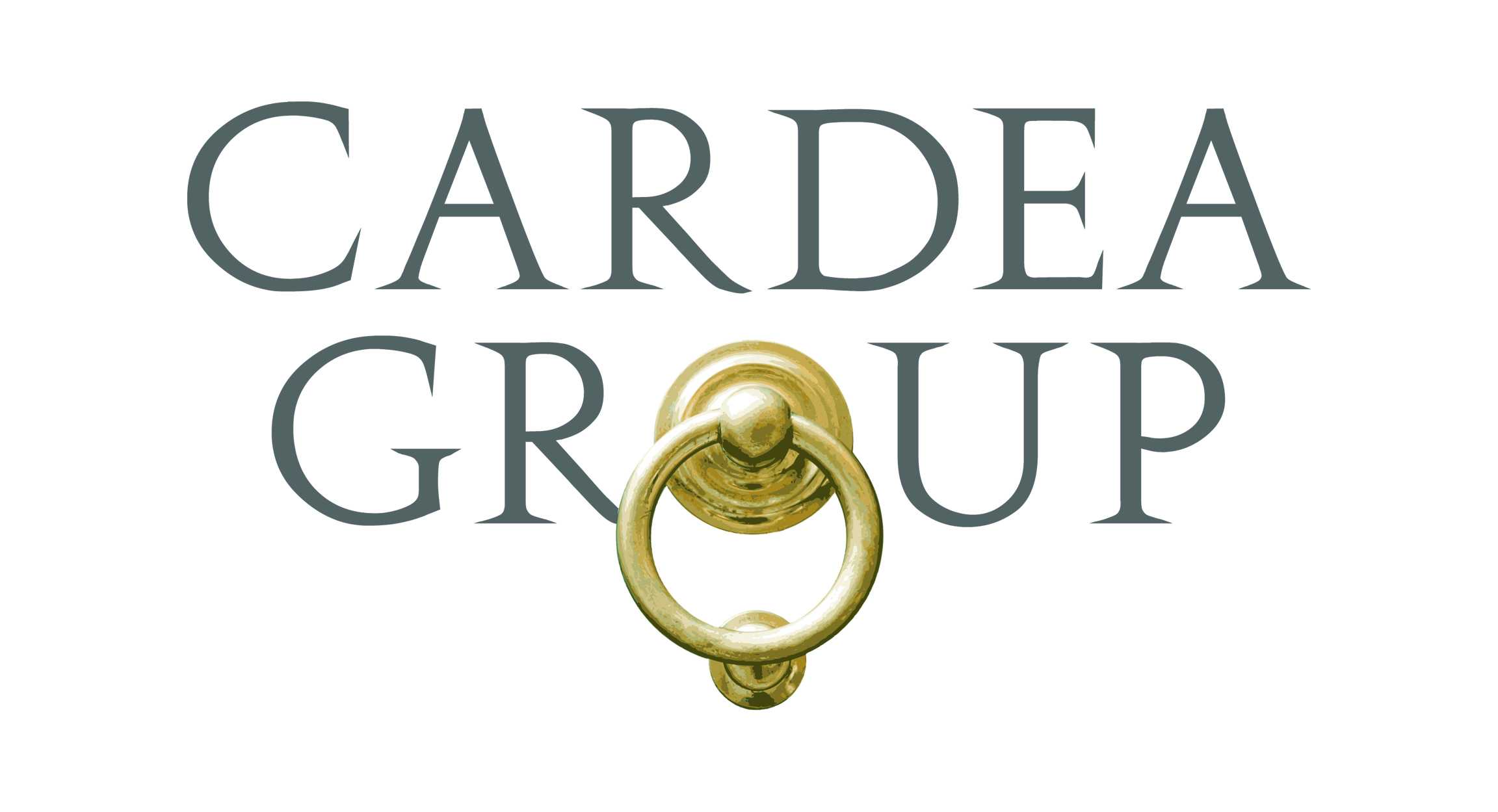 Candidate nameExperience														Top Tier Law Firm, New York, NY 	January xxxx – Present                     Associate 	 Work closely with front office personnel at private equity firms on leveraged buyouts and growth equity transactions; manage teams of junior associates and specialists in due diligence process; manage workflow throughout transaction; draft various agreements in order to effect buyouts and investments.  Representative transactions include:Representation of healthcare focused private equity fund in $230 million leveraged buyout of generic pharmaceutical supplier.  Drafted portions of stock purchase agreement; conducted due diligence; drafted employment agreements for management team; managed closing process.Representation of ABC Ventures as lead investor in aggregate $240 million series B convertible note financing for BigOnlineSite.com.  Assisted in negotiating terms and drafted convertible promissory note.Representation of XYZ as lead investor in aggregate $65 million series B financing for ABC Communications.  Drafted portions of stock purchase agreement and side letter with co-investors; negotiated investment terms with ABC Ventures as Series A investors’ representative. Manage firm relationship with New York Angel Investor; regularly assist portfolio companies with legal issues and build relationships for Top Tier Law Firm with early-stage technology community.Negotiate and draft principal documents for a variety of transactions, including mergers, stock and asset acquisitions and divestitures and corporate restructurings. Draft, review and negotiate ancillary documents including confidentiality agreements, consulting agreements and employment agreements. Primary client contact; manage junior associates and subject matter specialists; supervise due diligence process. Advise clients on matters related to corporate governance and subsidiary management and draft related documents.Negotiate and draft principal and ancillary documents for a variety of transactions, including mergers, stock and asset acquisitions and divestitures, corporate restructurings, joint ventures and take-privates. Engage in extensive client communication.Manage junior associates and subject matter specialists in connection with the preparation and negotiation of transaction documents, performance of due diligence and coordination of transaction signings and closings.Top Tier Law Firm, New York, NY 	October xxx – December xxxxAttorney	Experience in mergers & acquisitions, capital markets transactions, and fund formation.  Representation of large institutional venture capital investor placing aggregate $30 million in venture capital firms.Representation of large dry bulk shipping company in initial public offering.  Education														ABC Law School/ABC Business School, New York, NY 	May xxxxJ.D.	Activities: Fellowship – Selective fellowship for students interested in technology/private equity careers; ABC University, New York, NY 	May xxxxB.A., in Politics; cum laude	Bar Admissions													New York (XXXX)Interests														United States Women’s National Soccer Team; emerging companies and technology; reading and advising on screenplays.